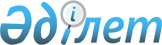 О внесении изменения в постановление Правительства Республики Казахстан от 30 марта 2005 года N 281Постановление Правительства Республики Казахстан от 11 июня 2005 года N 582

      Правительство Республики Казахстан  ПОСТАНОВЛЯЕТ: 

      1. Внести в  постановление  Правительства Республики Казахстан от 30 марта 2005 года N 281 "О распределении республиканской бюджетной программы 004 "Разработка и экспертиза технико-экономических обоснований республиканских бюджетных инвестиционных проектов (программ)" на 2005 год" следующее изменение: 

      приложение к указанному постановлению изложить в новой редакции согласно приложению к настоящему постановлению. 

      2. Настоящее постановление вводится в действие со дня подписания.   

       Премьер-Министр 

      Республики Казахстан Приложение               

к постановлению Правительства      

Республики Казахстан          

от 11 июня 2005 года N 582        Приложение              

к постановлению Правительства      

Республики Казахстан          

от 30 марта 2005 года N 281        

  Распределение 

республиканской бюджетной программы 004 

"Разработка и экспертиза технико-экономических обоснований 

республиканских бюджетных инвестиционных проектов 

(программ)" на 2005 год                      Итого:                     466880 
					© 2012. РГП на ПХВ «Институт законодательства и правовой информации Республики Казахстан» Министерства юстиции Республики Казахстан
				 N 

п/п       Наименование проекта Объем финансирования разработки и проведения государственной экспертизы 

технико- 

экономических 

обоснований (тыс. тенге)  1                    2         3 Министерство сельского хозяйства Республики Казахстан Министерство сельского хозяйства Республики Казахстан Министерство сельского хозяйства Республики Казахстан  1 Освоение III и IV очереди Кзылкумского массива Южно-Казахстанской области     85000  2 Объединенный гидроузел "Достык" 

на реке Хоргос с подключением 

магистральных каналов в Панфиловском районе Алматинской области (корректировка технико-экономического обоснования)     33000  3 Реконструкция Булаевского 

группового водопровода     45000  4 Проведение независимой экспертизы технико-экономического обоснования проекта строительства Коксарайского контррегулятора и экспертной оценки предложений по восстановлению старых русел рек для подачи воды в озерные системы реки Сырдарьи     18400 Министерство охраны окружающей среды Республики Казахстан Министерство охраны окружающей среды Республики Казахстан Министерство охраны окружающей среды Республики Казахстан  5 Реализация проекта по ликвидации 

загрязнения подземных вод авиационным керосином (город Семипалатинск)      2500  6 Реконструкция комплекса очистных 

сооружений на реке Илек города Актобе     16050  7 Строительство комплекса очистных 

сооружений биологической очистки 

сточных вод Щучинско-Боровской 

курортной зоны     19630 Министерство энергетики и минеральных ресурсов 

Республики Казахстан Министерство энергетики и минеральных ресурсов 

Республики Казахстан Министерство энергетики и минеральных ресурсов 

Республики Казахстан  8 Создание радиационно-защитной камеры и пункта длительного хранения на комплексе исследовательских реакторов "Байкал-1" дочернего государственного предприятия "Институт атомной энергии" Государственного республиканского предприятия "Национальный ядерный центр Республики Казахстан"     24000 Министерство труда и социальной защиты населения 

Республики Казахстан Министерство труда и социальной защиты населения 

Республики Казахстан Министерство труда и социальной защиты населения 

Республики Казахстан  9 Техническое перевооружение протезно-ортопедических центров, Республиканского центра экспериментального протезирования, строительство протезно- 

ортопедического минизавода      810 Министерство внутренних дел Республики Казахстан Министерство внутренних дел Республики Казахстан Министерство внутренних дел Республики Казахстан 10 Строительство зданий и сооружений Высшего военного училища внутренних войск Министерства внутренних дел Республики Казахстан     3000 11 Строительство приказарменной учебно-материальной базы соединений и частей войск: строевые плацы, полосы препятствий, инженерные городки, городки защиты от оружия массового поражения, по подготовке нарядов и караулов (во всех воинских частях)     3700 12 Строительство казармы для внутренних войск воинской части 5511 в городе Семипалатинске     2500 Министерство по чрезвычайным ситуациям Республики Казахстан Министерство по чрезвычайным ситуациям Республики Казахстан Министерство по чрезвычайным ситуациям Республики Казахстан 13 Реконструкция притока Караозек с головным сбросным сооружением в 

Кызылординской области     7000 14 Строительство учебного комплекса государственного учреждения "Кокшетауский технический институт" Министерства по чрезвычайным ситуациям Республики Казахстан    17880 Агентство Республики Казахстан по делам государственной службы Агентство Республики Казахстан по делам государственной службы Агентство Республики Казахстан по делам государственной службы 15 Строительство 2-х общежитий на 1000 мест для молодых специалистов центральных государственных органов, содержащихся за счет государственного бюджета     7140 16 Строительство 100-квартирного жилого дома для государственных служащих центральных аппаратов государственных органов, содержащихся за счет республиканского бюджета     5000 Комитет таможенного контроля Министерства финансов 

Республики Казахстан Комитет таможенного контроля Министерства финансов 

Республики Казахстан Комитет таможенного контроля Министерства финансов 

Республики Казахстан 17 Развитие и строительство приграничных таможенных постов, единых контрольно-пропускных пунктов, объектов таможенной инфраструктуры    41000 Республиканская гвардия Республики Казахстан Республиканская гвардия Республики Казахстан Республиканская гвардия Республики Казахстан 18 Капитальное строительство общежития для военнослужащих по контракту на 60 семей Республиканской гвардии Республики Казахстан     2280 Министерство юстиции Республики Казахстан Министерство юстиции Республики Казахстан Министерство юстиции Республики Казахстан 19 Создание центров обслуживания населения    16860 20 Строительство следственных изоляторов в городах Семипалатинске, Усть-Каменогорске, Уральске    19730 21 Корректировка технико-экономических обоснований проектов строительства следственных изоляторов в городах Алматы, Шымкенте, Павлодаре     8830 Министерство здравоохранения Республики Казахстан Министерство здравоохранения Республики Казахстан Министерство здравоохранения Республики Казахстан 22 Строительство Шубаркудукской бактериологической лаборатории государственного учреждения Актюбинской противочумной станции в поселке Шубаркудук Актюбинской области     900 23 Строительство зданий лаборатории и общежития на 20 мест Меркенского горного противоэпидемиологического отряда в ущелье Мерке Киргизского хребта государственного учреждения "Жамбылская противочумная станция", Меркенский район Жамбылская область     170 24 Строительство студенческого общежития на 500 койко-мест при Казахской государственной медицинской академии в городе Астане    2400 25 Строительство типового здания Акмолинского филиала Центра судебной медицины    9000 Министерство образования и науки Республики Казахстан Министерство образования и науки Республики Казахстан Министерство образования и науки Республики Казахстан 26 Развитие Национального центра биотехнологии в Республике Казахстан    60000 Министерство транспорта и коммуникаций Республики Казахстан Министерство транспорта и коммуникаций Республики Казахстан Министерство транспорта и коммуникаций Республики Казахстан 27 Реконструкция автодороги "Аксай - 

Чунджа - Кольжат (граница Китайской Народной Республики)"     4500 28 Реконструкция автодороги "Таскескен - Бахты (граница Китайской Народной Республики)"     5600 29 Строительство и реконструкция автомобильной дороги "Обход города Актобе"     4000 Министерство культуры, информации и спорта Республики Казахстан Министерство культуры, информации и спорта Республики Казахстан Министерство культуры, информации и спорта Республики Казахстан 30 Сооружение памятника Абаю Кунанбаеву в городе Москве      1000 